Les Randonneurs s'engagent à respecter les règles du code de la route.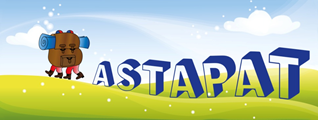 Départ : à 13h30 de  l’ASTA  9 rue des Epinettes à  14H du lieu de départ de la randonnée 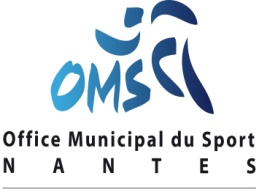 Contacts: Pierre yves TREHIN   Tél : 06 82 59 41 22 / Monique GOT Tél 06 84 03 89 45MercrediheureLieuKmResponsableTéléphone05/09/1813 H 30Lac de grand lieu Rdv église de st Lumine de Coutais 7 kmGeneviève Houel06 32 70 19 9712/09/1813 H 30Marais Audubon RDV parking arche du dareau  Coueron8 kmPeter van Sprudel06 08 17 96 37  19/09/1813 H 30Vertou  RDV cale de Beautour8kmM A Blais06 83 70 30 1726/09/1813 H 30La chapelle sur Erdre, au creux du Gesvre RDV espace CAPELLIA7KMDanielle LE CORRE06 28 96 48 4003/10/1813 H 30La Martinière9kmPeter van Sprundel06 08 17 96 37  10/10/1813 H 30La Gacherie RDV eglise de la chapelle sur erdreDanièle Tiersoone06 02 29 84 3417/10/1813 H 30Tour de l’Ile de Nantes partie EstFlânerie avec Benoit Lesne9 KMPY TREHIN06 82 59 41 22Vide Grenier de l’Astapat : dimanche 21 octobre 2018Vide Grenier de l’Astapat : dimanche 21 octobre 2018Vide Grenier de l’Astapat : dimanche 21 octobre 2018Vide Grenier de l’Astapat : dimanche 21 octobre 2018Vide Grenier de l’Astapat : dimanche 21 octobre 2018Vide Grenier de l’Astapat : dimanche 21 octobre 201824/10/1813 H 30Gachet  RDV Port Jean8kmGeneviève Houel06 32 70 19 9731/10/1813 H 30Bords de Sèvre RDV PIRMIL7,2kmPY TREHIN06 82 59 41 2207/11/1813 H 30Vertou RDV PORTILLONThème foret de Touffou9 kmPY TREHIN06 82 59 41 22 14/11/1813 H 30Le Pellerin RDV parking du bacM A Blais06 83 70 30 1721/11/1813 H 30Ste Luce  LigériaM Got06 84 03 89 4528/11/1813 H 30Thouaré rdv parking du cimetière face à la gare9 kmD Ruffault06 48 06 75 3005/12/1813 H 30St Joseph de Porterie, à la recherche du vieux platane RDV église de St Joseph8KMDanielle LE CORRE06 28 96 48 40 12/12/1813 H 30Sant Sébastien RDV stade MACE 7 à 9kmPY TREHIN06 82 59 41 22Repas de Noël : 14  Décembre 2018– Gilbert Tiersoone 06 88 72 64 42 Repas de Noël : 14  Décembre 2018– Gilbert Tiersoone 06 88 72 64 42 Repas de Noël : 14  Décembre 2018– Gilbert Tiersoone 06 88 72 64 42 Repas de Noël : 14  Décembre 2018– Gilbert Tiersoone 06 88 72 64 42 Repas de Noël : 14  Décembre 2018– Gilbert Tiersoone 06 88 72 64 42 Repas de Noël : 14  Décembre 2018– Gilbert Tiersoone 06 88 72 64 42 19/12/1813 h 30Vertou  rdv Portillon10 kmM. GOT06 84 03 89 45MercrediheureLieuKmResponsableTéléphone09/01/1913 H 30Sèvre et Jaguere RDV Pirmil Restaurant le midi  Menu Tete de veau8km PY TREHINEt Gilou ROY06 82 59 41 2206 76 93 72 16Galette des Rois et des Reines et soirée vidéo :    11   janvier 2019Galette des Rois et des Reines et soirée vidéo :    11   janvier 2019Galette des Rois et des Reines et soirée vidéo :    11   janvier 2019Galette des Rois et des Reines et soirée vidéo :    11   janvier 2019Galette des Rois et des Reines et soirée vidéo :    11   janvier 2019Galette des Rois et des Reines et soirée vidéo :    11   janvier 201916/01/1913 H 30Carquefou 7 à 9kmD Ruffault06 48 06 75 3023/01/1913 H 303 rivieres Cens Gesvre Erdre RDV patinoire du petit port7 à 9kmPeter van Sprundel06 08 17 96 37  30/01/1913 H 30Canclaux Chezine RDV Parc de procé pont jules César7 à 9kmGuy Pénicaud06 01 76 25 5006/02/1913 H 30Port-Jean/Gachet/la Chantrerie RDV parking vieux gachet7 à 9kmDanielle LE CORRE06 28 96 48 4013/02/1913 H 30Mauves RDV parking du stade des Loquets à Mauves8kmJ Soulard06 87 08 09 6420/02/1913 H 30Cordemais RDV Hippodrome à 14h157 à 9kmJ Chemineau06 81 68 11 4527/02/1913 H 30Chantenay cimetière Misericorde7 à 9kmG et J Roy06 76 93 72 1606/03/1913 H 30La Jonelière, du Gesvre au Cens RDV quai de la joneliére 7 à 9kmDanielle LE CORRE06 28 96 48 4013/03/1913 H 30Parc de Procé RDV Place Doumer entrée du parc de Procé7 à 9kmPeter van Sprundel06 08 17 96 37  20/03/1913 H 30Chantenay 7 à 9kmBenoit Lesne  et PY Tréhin06 82 59 41 2227/03/1913 H 30Landreau 7 à 9kmHuguette Beaulieu06 83 39 80 8603/04/1913 H 30Vallée d’Orvault7 à 9kmDanielle Thiersoone06 02 29 84 3410/04/1913 H 307 à 9km17/04/1913 H 30Sortie surprise rdv ASTA7 à 9kmG et J Roy06 76 93 72 1624/04/1913 H 30Canal de Goulaine7 à 9kmM A Blais06 83 70 30 1715/05/1913 H 3022/05/199 H Mine bleue SEGRE8kmJ Chemineau06 81 68 11 4529/05/1913 H 30Vallée du Havre Oudon7 à 9kmDanièle Tiersoone06 02 29 84 3405/06/1913 H 3012/06/199 H Préfailles7 à 9kmMonique GOT06 84 03 89 4519/06/199hMoutiers en retz7 à 9kmG et J Roy06 76 93 72 1626/06/1913 H 30Vallée du Gesvres8 kmDanièle Tiersoone06 02 29 84 34